Bildung Unzensiert 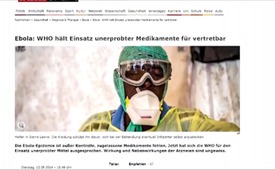 Ebola – ein gentechnischer Feldversuch des Pentagon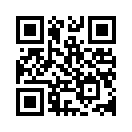 Um unsere aktuelle Berichterstattung zur Ebola-Epidemie abzurunden empfehlen wir Ihnen den nachfolgenden Kurzfilm von Michael Leitner „Ebola...Um unsere aktuelle Berichterstattung zur Ebola-Epidemie abzurunden empfehlen wir Ihnen den nachfolgenden Kurzfilm von Michael Leitner „Ebola – ein gentechnischer Feldversuch des Pentagon“, zu sehen auch unter http://vimeo.com/103391967von Michael LeitnerQuellen:https://vimeo.com/103391967Das könnte Sie auch interessieren:#Ebola - EBOLA- "Epidemie" - www.kla.tv/Ebola

#BildungUnzensiert - UNZENSIERT - www.kla.tv/BildungUnzensiertKla.TV – Die anderen Nachrichten ... frei – unabhängig – unzensiert ...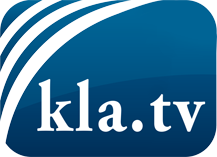 was die Medien nicht verschweigen sollten ...wenig Gehörtes vom Volk, für das Volk ...tägliche News ab 19:45 Uhr auf www.kla.tvDranbleiben lohnt sich!Kostenloses Abonnement mit wöchentlichen News per E-Mail erhalten Sie unter: www.kla.tv/aboSicherheitshinweis:Gegenstimmen werden leider immer weiter zensiert und unterdrückt. Solange wir nicht gemäß den Interessen und Ideologien der Systempresse berichten, müssen wir jederzeit damit rechnen, dass Vorwände gesucht werden, um Kla.TV zu sperren oder zu schaden.Vernetzen Sie sich darum heute noch internetunabhängig!
Klicken Sie hier: www.kla.tv/vernetzungLizenz:    Creative Commons-Lizenz mit Namensnennung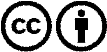 Verbreitung und Wiederaufbereitung ist mit Namensnennung erwünscht! Das Material darf jedoch nicht aus dem Kontext gerissen präsentiert werden. Mit öffentlichen Geldern (GEZ, Serafe, GIS, ...) finanzierte Institutionen ist die Verwendung ohne Rückfrage untersagt. Verstöße können strafrechtlich verfolgt werden.